通   知   中華民國107年11月21日聯 絡 人：楊詩燕  組長楊宗穎  助理聯絡電話：(05)2717161主旨：為了解師生對教學、課程、研究及服務的需求與建議，以利本校接續辦理高等教育深耕計畫，檢送本校107年度高等教育深耕計畫公聽會流程表(蘭潭校區、新民校區)1份，建請依所屬校區每班至少推派2名學生代表與會，俾利修訂未來計畫以符應師生需求及學校發展。說明：依本(107)年10月8日第7次總管考會議主席指示，為讓全校師生瞭解本校高等教育深耕計畫執行成果並針對未來規劃方向提供建議，總管考辦公室將於蘭潭校區(11月26日)及新民校區(11月28日)舉辦全校師生公聽會。各校區公聽會時間訂為中午12時至13時10分，詳如附件。高教深耕計畫分為四大主軸執行，分別為落實教學創新及提升教學品質、發展學生特色、提升高教公共性及善盡大學社會責任，為能使師生了解本校深耕計畫內容及廣納想法與建議，以作為未來計畫參考依據，敬請依所屬校區每班至少推派1-2名學生並鼓勵教師踴躍報名參加，報名網址 https://goo.gl/forms/HODEwOBgg27EGZVZ2。此  致管理學院、農學院、理工學院、生命科學院、獸醫學院                          高等教育深耕計畫管考辦公室敬啟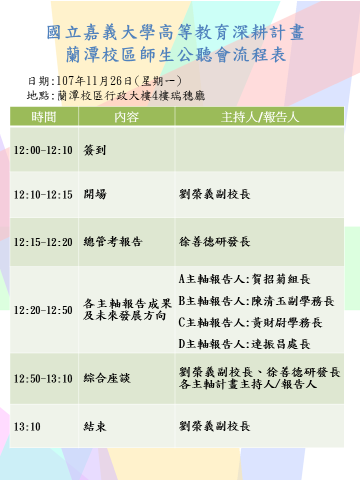 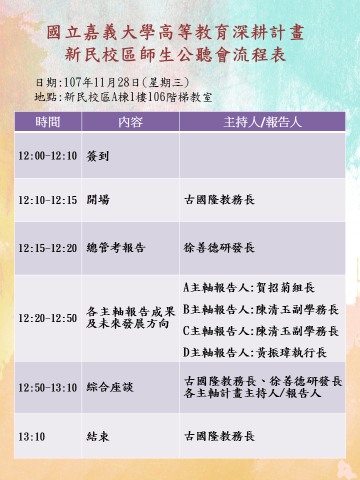 校區公聽會日期及時間地點蘭潭校區107年11月26日(一)行政大樓4樓瑞穗廳新民校區107年11月28日(三)A棟106階梯教室